CONSEJO EDUCATIVO DE ZACATECAS A.C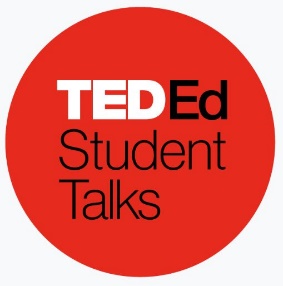 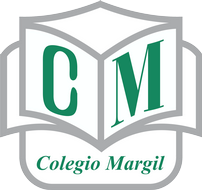 COLEGIO MARGIL“CIENCIA, RELIGIÓN Y CARACTER” CICLO ESCOLAR 2020-2021SECUNDARIA - PREPARATORIAFICHA DE INSCRIPCIÓNCLUB “TED-Ed STUDENT TALKS”Favor de llenar los campos que se te piden en este mismo documento.

Zacatecas, Zac.,      de noviembre del 2020 Una vez llenada esta ficha recuerda enviarla al correo:
 tedstudenttalks@colegiomargil.edu.mxNOMBRE COMPLETO:                                                     EDAD:                    NIVEL EDUCATIVO:                        GRADO Y GRUPO:                                  CORREO ELECTRÓNICO INSTITUCIONAL:                          TELÉFONO:             TECLEA UNA (X) FRENTE AL IDIOMA CON EL QUE TE INTERESA PARTICIPAR: Español:               Inglés:            	Francés:   TECLEA UNA (X) FRENTE AL TEMA PARA TU CHARLA O INDICA OTRO:  Ciencia:            Tecnología:  	          Sociedad:           Religión:            Innovación:	
Medio Ambiente:            Artes:             Educación:             Otro:                                           